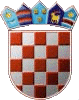    REPUBLIKA HRVATSKAKOPRIVNIČKO – KRIŽEVAČKA                ŽUPANIJAOPĆINA GORNJA RIJEKA        Općinski načelnikKLASA: 400-03/24-01/01URBROJ: 2137-25-24-8Gornja Rijeka, 15. travnja 2024.					O B R A Z L O Ž E NJ EGODIŠNJEG IZVJEŠTAJA O IZVRŠENJU PRORAČUNA OPĆINE GORNJA RIJEKA ZA 2023. GODINUPRAVNI OSNOVTemeljem odredbi članka 89. Zakona o proračunu („Narodne novine“, broj  144/21) općinski načelnik podnosi Općinskom vijeću na donošenje godišnji izvještaj o izvršenju proračuna do 31. svibnja tekuće godine za prethodnu godinu. Zakonom o proračunu utvrđeno je da godišnji izvještaj o izvršenju proračuna jedinice lokalne samouprave sadrži:Opći dio godišnjeg izvještaja kojeg čine:-sažetak Računa prihoda i rashoda i Računa financiranja, Račun prihoda i rashoda i Račun financiranja.Sažetak Računa prihoda i rashoda i Računa financiranja sadrži prikaz ukupnih ostvarenih prihoda i primitaka te izvršenih rashoda i izdataka na razini razreda ekonomske klasifikacije. Račun prihoda i rashoda iskazuje se u sljedećim tablicama:-Prihodi i rashodi prema ekonomskoj klasifikaciji,-Prihodi i rashodi prema izvorima financiranja,-Rashodi prema funkcijskoj klasifikaciji. B. Račun financiranja iskazuje se u sljedećim tablicama:          -Račun financiranja prema ekonomskoj klasifikaciji,          -Račun financiranja prema izvorima financiranja.Uz tablicu Račun financiranja daje se analitički prikaz ostvarenih primitaka i izvršenih izdataka po svakom pojedinačnom zajmu, kreditu i vrijednosnom papiru.Posebni dio godišnjeg izvještaja koji sadrži izvršenje rashoda i izdataka po organizacijskoj klasifikaciji, izvorima financiranja i ekonomskoj klasifikaciji na razini odjeljka, raspoređenih u programe koji se sastoje od aktivnosti i projekta.  Iskazuje se u sljedećim tablicama:    -   izvještaj po organizacijskoj klasifikaciji,    -   izvještaj po programskoj klasifikaciji,Posebni izvještaji u godišnjem izvještaju o izvršenju proračuna (članak 80. Zakona o proračunu):Izvještaj o korištenju proračunske zalihe;Izvještaj o korištenju sredstava Europske unije;5.   Izvještaj o zaduživanju na domaćem i stranom tržištu novca i kapitala;6.   Izvještaj o danim zajmovima i potraživanjima po danim zajmovima;7.   Izvještaj o danim jamstvima i plaćanjima po protestiranim jamstvima8. Izvještaj o stanju potraživanja i dospjelih obveza te o stanju potencijalnih obveza po osnovi sudskih sporova. Obrazloženje godišnjeg izvještaja o izvršenju proračuna koje se sastoji od: Obrazloženja općeg dijela Izvještaja o izvršenju proračuna sadrži obrazloženje ostvarenja prihoda i rashoda, primitaka i izdataka te prikaz manjka odnosno viška proračuna Obrazloženje posebnog dijela Izvještaja o izvršenju proračuna sadrži obrazloženje izvršenja programa iz posebnog dijela proračuna s ciljevima koji su ostvareni provedbom programa i pokazateljima uspješnosti realizacije tih ciljeva.Godišnji izvještaj o izvršenju Proračuna Općine Gornja Rijeka za 2023. godinu uključuje i plan te realizaciju proračunskih prihoda i rashoda te vlastitih i namjenskih prihoda i rashoda koji se iz njih financiraju za proračunske korisnike Dječji vrtić Mali medo i Općinsku knjižnicu Sidonije Rubido Erdody. OBRAZLOŽENJE OPĆEG DIJELA IZVJEŠTAJAO IZVRŠENJU PRORAČUNASAŽETAK PRIHODA I PRIMITAKA TE RASHODA I IZDATAKA U sažetku Računu prihoda i rashoda i Računu financiranja dan je prikaz ukupnih prihoda i primitaka te rashoda i izdataka na razini razreda ekonomske klasifikacije, kao i višak/manjak prihoda, gdje je u razdoblju od 01. siječnja do 31. prosinca 2023. godine, ostvaren višak prihoda u iznosu od 291.537,75 eura.  Primitci od financijske imovine i zaduživanja u iznosu 36.440,12 eura i izdaci za financijsku imovinu i otplate zajmova u iznosu 29.235,00 eura knjiženi su temeljem upute Ministarstva financija za evidentiranje prihoda od poreza na dohodak kod jedinica lokalne samouprave. Sažetak sadrži i prikaz raspoloživih sredstava iz prethodnog razdoblja čije izvršenje iznosi 411.908,81 eura, te konačni rezultat za razdoblje od 01. siječnja do 31. prosinca 2023, a to je višak prihoda u iznosu 703.446,56 eura. Navedeni višak prihoda sastoji se od viška prihoda poslovanja Općine Gornja Rijeka koji iznosi 699.723,22 eura, viška prihoda poslovanja proračunskog korisnika Dječjeg vrtića Mali Medo koji iznosi 3.671,02 eura i proračunskog korisnika Knjižnica Sidonije Rubido Erdody koji iznosi 52,32 eura.PRIHODI I PRIMICIProračunski prihodi i primici predstavljaju povećanje ekonomskih koristi tijekom izvještajnog razdoblja u obliku priljeva novca i novčanih ekvivalenata. Temeljno se klasificiraju na prihode poslovanja i prihode od prodaje nefinancijske imovine te primitke od financijske imovine i zaduživanja. Priznaju u razdoblju u kojem su nastali uz uvjet da su i naplaćeni u navedenom razdoblju. Ukupno ostvareni prihodi i primici u 2023. godini iznose 922.565,84 eura, a ostvareni su kako slijedi:Realizacija pojedinih prihoda u odnosu na ukupne prihode i primitke: Realizacija prihoda poslovanja:Iz tabelarnog prikaza i grafikona vidljivo je da najveći udio u prihodima poslovanja zauzimaju prihodi od pomoći i potpora te čine 56,06%, prihodi od poreza 29,96%, prihodi od upravnih i administrativnih pristojbi čine 11,63% i prihodi od imovine 2,35%. Prihodi od poreza Prihodi od poreza čine 29,96% ukupno ostvarenih prihoda poslovanja u 2023. godini te iznose 265.517,41 eura, što je 180,13% od ostvarenih prihoda od poreza za isto razdoblje 2022. godine odnosno 106,21% od planiranih na godišnjoj razini 2023. godine. Rezultat većeg ostvarenja prihoda od poreza u 2023. u odnosu na 2022. godinu je veće ostvarenje poreza i prireza na dohodak na što je utjecalo povećanje plaća i porast poreza na potrošnju alkoholnih i bezalkoholnih pića nakon lokdauna u 2022. godini  Prihodi od pomoći i potporaPrihodi od pomoći i potpora čine 56,06 % ukupno ostvarenih prihoda poslovanja u 2023. godini te iznose 496.726,84 eura što je u indeksu 83,98% od ostvarenih prihoda za isto razdoblje 2022. godine, odnosno 110,60% od planiranih na godišnjoj razini 2023. godine.Prihodi od pomoći su manji u odnosu na ostvarenje 2022. godine iz razloga što su 2022. godine završili projekti za koja su bila doznačena EU sredstva.   Prihodi od imovine Prihodi od imovine čine 2,35% ukupno ostvarenih prihoda poslovanja u 2023. godine te iznose 20.784,56 eura što je u indeksu 97,40% od ostvarenih prihoda za isto razdoblje 2022. godine, odnosno 90,36% od planiranih na godišnjoj razini 2023. godine. Prihodi od upravnih i administrativnih pristojbiPrihodi od upravnih i administrativnih pristojbi čine 11,63 % ukupno ostvarenih prihoda poslovanja u 2023. godini te iznose 103.096,91 eura, što je 136,23% od ostvarenja za isto razdoblje 2022. godine, odnosno 100,57% od planiranih na godišnjoj razini 2023. godine.Primici od financijske imovine i zaduživanjaPrimici od financijske imovine i zaduživanja iznose 36.440,12 eura, a odnose se na primljene zajmove iz državnog proračuna koji se prema naputku Ministarstva financija knjiže kao kratkoročni zajmovi iz državnog proračuna ako jedinica do kraja godine ne podmiri u cijelosti dug po namirenju prema specifikaciji Fina (dodatak). RASHODI I IZDACIRashode i izdatke čine:Rashodi i izdaci u promatranom razdoblju iznose 631.028,09 eura, a ostvarenje u odnosu na godišnji plan za 2023. godinu u indeksu iznosi  78,22 %, dok indeks ostvarenje u odnosu na isto razdoblje 2022. godine iznosi 114,68%.Pregled rashoda i izdataka:RASHODI POSLOVANJARashodi poslovanja čine 77,62 % ukupnih rashoda i izdataka u 2023. godini i iznose 489.817,87 eura, te su u indeksu 101,92% u odnosu na isto razdoblje 2022. godine, a ostvarenje u odnosu na godišnji plan za 2023. iznosi 93,27%. Rashodi za zaposlene ostvareni su od prošle godine u većem iznosu za 29.704,03 eura, a razlog je povećanje plaća  službenika i namještenika Jedinstvenog upravno odjela i djelatnika Dječjeg vrtića, zbog velikog porasta cijena odnosno inflacije.Materijalni rashodi - u navedenoj skupini rashodi za materijal i energiju bilježe najveće odstupanje kao i materijal i dijelovi, te usluge za tekuće i investicijsko održavanje, s obzirom na drastično povećanje cijena građevinskog materijal i usluga.Financijski rashodi odnose se na naknade Zagrebačke banke za usluge po žiro računu.  Pomoći dane u inozemstvo i unutar općeg proračuna odnose se na pomoć Osnovnoj školi Sidonije Rubido Erdody Gornja Rijeka za izgradnju ograde u područnoj školi. Naknade građanima i kućanstvima na temelju osiguranja i druge naknade odnose se naknade socijalno potrebitim građanima, naknade za novorođenu djecu i sufinanciranje rada gerontodomaćice.  Ostali rashodi odnose se na redovno godišnje financiranje političkih stranaka, tekuće donacije Župi u Gornjoj Rijeci, donacije udrugama građana i sportskim udrugama, financiranje redovne djelatnosti Vatrogasne zajednice, sufinanciranje djelatnosti Crvenog križa Križevci, donacija HGSS Stanica Koprivnica.RASHODI ZA NABAVU NEFINANCIJSKE IMOVINE Rashodi za nabavu nefinancijske imovine čine 17,75% ukupnih rashoda i izdataka 2023. godine i iznose 111.975,22 eura te su u indeksu 160,83% u odnosu na isto razdoblje 2022. godine, a indeks ostvarenja u odnosu na godišnji plan 2023. godine iznosi  44,38%.  Nabava nefinancijske imovine odnosi se na nabavu proizvedene dugotrajne imovine i to: modernizaciju nerazvrstanih cesta, proširenje javne rasvjete, asfaltiranje platoa kod Društvenog doma u Pofukima, potporni zid u centru naselja Gornja Rijeka, računalnu opremu i prostorno plansku dokumentaciju. Rashodi za nabavu nefinancijske imovine ostvareni su u manjem postotku u odnosu na plan za 2023. godinu iz razloga što nije završen započeti projekt izgradnje I. faze Sportske građevine. IZDACI ZA FINANCIJSKU IMOVINUNa podskupni 547 Otplata glavnice primljenih zajmova od drugih razina vlasti u iznosu 29.235,00 eura, knjižen je povrat sredstava poreza na dohodak po godišnjoj prijavi prema uputi Ministarstva financija (ako jedinica do kraja godine ne podmiri dugovanje po namirenju poreza na dohodak, Fina u 4 jednaka obroka naplaćuje dugovanje u sljedećoj godini).REZULTAT POSLOVANJA Prema Godišnjem izvještaju o izvršenju Proračuna Općine Gornja Rijeka za 2023. godinu utvrđuje se da je ostvaren višak iz tekućeg razdoblja u iznosu 291.537,75 eura, preneseni višak prihoda iz prethodne godine iznosi 411.908,81 eura, a u sljedeće razdoblje prenosi se višak od 703.446,56 eura.To je konsolidirani rezultat Općine Gornja Rijeka i njenih proračunskih korisnika, pa na rezultat osim Općine utječe i rezultat proračunskih korisnika.Struktura rezultata poslovanjaOBRAZLOŽENJE POSEBNOG DIJELA IZVJEŠTAJAO IZVRŠENJU PRORAČUNAU posebnom dijelu proračuna prikazano je izvršenje proračuna prema organizacijskoj i programskoj klasifikaciji.Izvršenje po organizacijskoj klasifikacijii: Izvršenje programa s ciljevima koji su ostvareni provedbom programa i pokazatelji uspješnosti realizacije tih ciljeva:Razdjel 001 Općinsko vijećeProgram 1000 Izvršna i predstavnička tijela Procjena potrebnih sredstava za realizaciju Programa: 77.674,48 euraProgram obuhvaća aktivnosti koje omogućuju obavljanje poslova općinskog vijeća i općinskog načelnika te njihovih radnih i savjetodavnih tijela. Sadrži naknade za rad predsjednika i članova općinskog vijeća i načelnika, usluge reprezentacije, rashode protokola te ostale troškove vezane uz rad općinskog vijeća i općinskog načelnika. Također sadrži rashode za proračunsku zalihu sredstva za financiranje političkih stranaka sukladno Odluci o raspoređivanju sredstava za financiranje političkih stranaka zastupljenih u Općinskom vijeću Općine Gornja Rijeka, financiranje informiranja javnosti, financiranje LAG-a PRIZAG, obilježavanje Dana Općine, stipendiranje studenata, izrada grba i zastave, financiranje manifestacija te izdatak za otplatu zajma za izvršeni povrat poreza na dohodak.Opći cilj: osiguranje redovnog rada predstavničkih tijela, općinskog načelnika, radnih tijela i povjerenstava, donošenje odluka iz nadležnosti predstavničkih tijela i općinskog načelnika kojima se osiguravaju lokalne potrebe građana, osigurati participaciju građana u odlučivanju kroz predstavnike koje na izborima biraju u predstavničko tijelo te potrebne uvjete za njihov rad kroz donošenje kvalitetnih odluka i zaključaka s ciljem poboljšanja života na području Općine Gornja Rijeka. Realizirano po programu: 67.944,57 euraOpći cilj je postignut. Članovi Općinskog vijeća Općine Gornja Rijeka sudjelovali su aktivno u donošenju odluka na sjednicama Općinskog vijeća Općine Gornja Rijeka. Općinski načelnik, u okviru svog djelokruga, obavljao je izvršne poslove iz samoupravnog djelokruga Općine koji su mu povjereni Zakonom, utvrđivao prijedloge općih akata koje donosi vijeće, davao mišljenje o prijedlozima odluka i drugih akata koje vijeću upute drugi ovlašteni predlagači, izvršavao i osiguravao izvršavanje općih akata vijeća, upravljao nekretninama i pokretninama u vlasništvu Općine kao i prihodima i rashodima Općine, usmjeravao djelovanje Jedinstvenog upravnog odjela Općine u obavljanju poslova iz samoupravnog djelokruga Općine, nadzirao njihov rad, te obavljao i druge poslove u skladu sa Zakonom, statutom Općine i aktima vijeća.Mjerilo uspješnosti: redovito održavanje sjednica općinskog vijeća, redovita isplata naknada političkim strankama, objava akata općinskog vijeća u Službenom glasniku Koprivničko-križevačke županije, promidžba Općine, praćenje zakonske regulative te postupanje u skladu sa istom.Razdjel 002 Jedinstveni upravni odjelProgram 1001 Redovna djelatnostProcjena potrebnih sredstava za realizaciju Programa: 84.450,00 euraProgram obuhvaća: rashode za plaće, doprinose i ostale rashode za zaposlene, rashode za materijal i energiju (uredski materijal, električna energija, pelete, materijal za tekuće i investicijsko održavanje zgrade te opreme i drugo), rashode za usluge (usluge telefona, poštarine, održavanja zgrade i opreme, opskrba vodom, računalne usluge, usluge čišćenja i drugo), financijske rashode (usluge banaka, usluge platnog prometa) te za nabavu opreme (računala, namještaj) i nematerijalne proizvedene imovine (računalni programi) i drugo. Opći cilj: zakonito i pravodobno izvršavanje zadataka u okviru JUO-a (priprema svih akata, provođenje donesenih odluka, objava akata, praćenje njihovog izvršavanja), poslovi nabave i funkcioniranja upravnog odjela, transparentan rad kroz dostupnost građanima i rad sa strankama.Realizirano po programu: 82.751,49 euraMjerilo uspješnosti: Ciljevi koji su postavljeni kroz program su i u najvećoj mjeri realizirani kroz zakonito i pravodobno izvršavanje zadataka u okviru jedinstvenog upravnog odjela.Provedbom ovog programa osiguravaju se osnovni preduvjeti za obavljanje poslova lokalnog značaja kojima se neposredno ostvaruju potrebe građana što proizlaze iz samoupravnog djelokruga općine, a posebice u dijelu koji se odnosi na: komunalno gospodarstvo, uređenje naselja i stanovanje, prostorno  i urbanističko planiranje, brigu o djeci, socijalnu skrb, kulturu, sport, zaštitu i unapređenje prirodnog okoliša te ostale poslove sukladno posebnim zakonima. Pokazatelji za praćenje uspješnosti provedbe programa su broj nacrta akata iz djelokruga rada upućenih načelniku i općinskom vijeću na donošenje te prosječan boj zaposlenih. Izvršeni su rashodi za podmirenje  potreba za funkcioniranje uprave i jedinstvenog upravnog odjela  u obavljanju stručnih administrativnih poslova i računovodstveno financijskog poslovanja općine. Program 1002 Prostorno uređenje i unapređenje stanovanjaProcjena potrebnih sredstava za realizaciju Programa: 68.200,00 euraProgram obuhvaća: održavanje i uređenje zgrada u vlasništvu općine, završetak geodetsko-katastarske izmjere k.o. Gornja Rijeka, uređenje društvenog doma u Pofukima, početak izgradnje doma za stare i nemoćne, sufinanciranje izgradnje rekonstrukcije magistralnog cjevovoda PS Vratno – VS Kalnik – VS Deklešanec, ažuriranje prostornog plana uređenja Općine Gornja Rijeka.Cilj: poboljšanje života u zajednici.Realizirano po programu: 64.893,95 euraCilj je postignut. Asfaltiran je plato ispred Društvenog doma u Pofukima, izgrađen potporni zid u centru naselja Gornja Rijeka, započeti pripremni radovi za početak projekta izgradnje doma za stare i nemoćne, započete izmjene i dopune prostornog plana, održavane su zgrade u vlasništvu općine, započete izmjene i dopune prostornog plana, započet projekt rekonstrukcije magistralnog cjevovoda.Mjerilo uspješnosti: broj održavanih građevinskih objekata na području općine sa ciljem očuvanja i ispunjavanja bitnih zahtjeva za građevinu u smislu da se održava tako da se ne naruše svojstva građevine, te osiguravanje minimalnih tehničkih i funkcionalnih uvjeta u prostorima sa što manjim troškovima.Program 1003 Javne potrebe u djelatnosti predškolskog odgojaProcjena potrebnih sredstava za realizaciju Programa: 176.291,52 euraProgram obuhvaća: rad Dječjeg vrtića Mali medo, proračunskog korisnika kojemu je osnivač Općina Gornja Rijeka i izrada projektne dokumentacije te ishođenje građevinske dozvole za dogradnju Dječjeg vrtića Mali medo za jedan dnevni boravak.  Navedene aktivnosti provode se unutar mjere briga o djeci.Cilj: odgoj i obrazovanje, zdravstvena zaštita, prehrana, socijalna skrb rane i predškolske dobi prilagođene njihovim razvojnim potrebama, mogućnostima i sposobnostima. U cilju demografske obnove, u posebno manje naseljenim i ruralnim područjima u kojima nedostaje ili je slabo razvijena institucionalna podrška za djecu rane i predškolske dobi, potrebno je osigurati mjere i usluge kojima se podiže socijalna sigurnost obitelji s djecom i promiče društveno odgovorno ponašanje koje kreira pozitivno okruženje za obiteljski život te potiče mlade obitelji za ostanak u svojoj životnoj sredini. Na taj način teži se uspostavi odgojno-obrazovnog sustava koji svakoj osobi omogućuje jednako pravo u stjecanju znanja, vještina i stavova i koji aktivno potiče cjelovit individualni razvoj svakog djeteta i mlade osobe potreban za uspješan život u suvremenom društvu. Realizirano po programu: 168.814,34 euraCilj je postignut. Vrtić je popunjen sa maksimalnim brojem djece. Izrađena dokumentacija i dobivena građevinska dozvola za dogradnju vrtića.Pokazatelj uspješnosti je broj djece upisane u vrtić.Program 1004 Javne potrebe u osnovnom školstvuProcjena potrebnih sredstava za realizaciju Programa: 10.350,00 euraProgram obuhvaća: školske programe i aktivnosti. Pomoć u podmirenju troškova organizacije natjecanja pri OŠ Sidonije Rubido Erdody kao i sufinanciranje škole plivanja učenika navedene škole. Darovanje povodom Svetog Nikole kupnjom darova za djecu s područja Općine Gornja Rijeka. Osiguranje novčanih nagrada i prigodnih zahvalnica za postignute rezultate na prva tri mjesta na županijskim, regionalnim i državnim natjecanjima učenika OŠ Sidonije Rubido Erdody i njihovih mentora. Nabava radnih bilježnica, mapa i ostalih potrebnih materijala za sve učenike OŠ Sidonije Rubido Erdody s prebivalištem na području Općine Gornja Rijeka. Pomoć OŠ Sidonije Rubido Erdody u izradi ograde u područnoj školi Kolarec. Realizirano po programu: 10.276,65Ciljevi i zadaće osnovnog školstva ostvaruju se prema utvrđenim nastavnim planovima i programima za što su dakako potrebna i financijska sredstava kako bi svi ciljevi postavljeni pred učenike i učitelje bili uspješno i na vrijeme realizirani.Program 1005 Javne potrebe u kulturiProcjena potrebnih sredstava za realizaciju Programa: 28.550,00 euraProgram obuhvaća: očuvanje kulturno povijesnih vrijednosti i poticanje razvoja kulturnog stvaralaštva odnosi se na poticanje kulturno umjetničkog amaterizma i manifestacija, sufinanciranje ustanova u kulturi, kao i realizaciju planiranih projekata kroz promicanje kulture i kulturnih sadržaja.Cilj: poticanje kulturnog rada i stvaralaštva radom udruga  koje će pridonijeti razvitku i promicanju kulturnog života Općine. Završiti proces zatvaranja ustanove u kulturi, Općinske knjižnice Sidonije Rubido Erdody. Nastavak zaštitnih radova na kulturnom objektu Stari Grad Mali Kalnik uz sufinanciranje Ministarstva kulture. Izvršiti popravak ograde na objektu Etno parka u naselju Kostanjevec Riječki. Sufinancirati održavanje kulturne i sakralne baštine Župe Uznesenja BDM.Realizirano po programu: 28.192,98 euraSvi ciljevi programa su realizirani.Program 1006 Javne potrebe u sportuProcjena potrebnih sredstava za realizaciju Programa: 147.000,00 euraProgram obuhvaća: poticanje razvoja amaterskog sporta i rekreacije kroz dodjelu potpora te unaprjeđenje dostupnosti sportsko rekreacijskih sadržaja te kroz realizaciju kapitalnog projekta Sportsko rekreacijska građevina.Cilj: poticati i promicati sportsko-rekreacijske aktivnosti, osobito djece i mladeži, osigurati uvjete za provođenje treninga, organiziranje i provođenje natjecanja, poticati takve aktivnosti građanstva, kao i druge sportsko-rekreacijske aktivnosti koje su u funkciji unaprjeđenja i čuvanja zdravlja i podizanja psihofizičkih sposobnosti građana i prevenciji bolesti, te promicanja bavljenja sportom općenito.Izgradnje objekta sportsko rekreacijske namjene u naselju Gornja Rijeka.Realizirano po programu: 5.008,85 euraCilj poticanje amaterskog sporta i rekreacija ostvaren je kroz donacije udrugama. Projekt  izgradnje objekta sportsko rekreacijske namjene započeo je sklapanjem ugovora sa izvođačem radova za prvu fazu radova izgradnje dok će završetak radova biti 2024. godine. Stoga je ovaj program ostvaren samo sa 3,41% od plana. Program 1007 Zdravstvo i socijalna skrbProcjena potrebnih sredstava za realizaciju Programa: 13.440,00 euraProgram obuhvaća: pomoći za novorođenčad kroz aktivnost provedbe mjera pronatalitetne politike, sufinanciranje troškova gerontodomaćice kroz osiguravanje socijalne usluge pomoći za starije i nemoćne te podmirenje troškova stanovanja korisnicima pomoći za uzdržavanje. Dostupnost i razvoj zdravstvenih usluga kroz sufinanciranje dežurstva Ljekarne Križevci. Financiranje programa i projekata udruga iz područja socijalne i zdravstvene skrbi i humanitarne djelatnosti putem javnog natječaja. Jednokratne naknade za novorođenu djecu,Cilj: Poticanje demografske obnove i zadržavanje postojećeg stanovništva. Socijalno uključivanje ranjivih skupina i podizanje svijesti o mogućnostima razvoja socijalnog poduzetništva. Socijalna skrb osjetljivim skupinama. Smanjenje broja oboljelih osoba, pad stope bolovanja, invaliditeta te smanjenje smrtnosti stanovništva.Realizirano po programu: 13.359,08Realizirane su sve aktivnosti ovog programa.Program 1008 Protupožarna i civilna zaštitaProcjena potrebnih sredstava za realizaciju Programa: 34.680,00 euraProgram obuhvaća: jačanje sustava civilne zaštite na području Općine Gornja Rijeka kroz aktivnosti  izrade planskih dokumenata civilne zaštite, rad dobrovoljnih vatrogasnih društava i službe spašavanja odnosno pružanje vatrogasne i civilne zaštite. Sufinanciranje rada Vatrogasne zajednice Općine Gornja Rijeka osiguranjem sredstva za materijalne troškove zajednice te naknade dobrovoljnim vatrogascima za gašenje požara. Izrada planskih dokumenata protupožarne zaštite (nova Procjena i plan zaštite od požara na području Općine Gornja Rijeka).	Ključne aktivnosti iz područja civilne zaštite provode se osiguranjem sredstava za vježbe iz područja civilne zaštite, naknadom za štete uzrokovane prirodnim nepogodama i izradom planskih dokumenata civilne zaštite (novi Plan djelovanja civilne zaštite).Opći cilj: zaštita stanovništva od požara, te spremnost pomoći i susjednim općinama u slučaju potrebe. Pokazatelj uspješnosti je kvalitetna opremljenost vatrogasnih društava na području općine, kao i spremnost te izvježbanost za eventualne požare. Na vatrogascima u manjim ruralnim sredinama je velika odgovornost za zaštitu ljudi i okoliša te je potrebno ulagati kako bi vatrogasna zajednica odnosno njeni članovi, što kvalitetnije mogli ostvariti i odraditi i složenije zadatke u spašavanju imovine i ljudi. Cilj aktivnosti civilne zaštite je organiziranje sudionika, operativnih snaga i građana za ostvarivanje zaštite  i spašavanja ljudi, životinja, materijalnih i kulturnih dobara u slučaju elementarnih i drugih nepogoda koje mogu zadesiti stanovništvo.Realizirano po programu: 33.794,05 euraAktivnosti naknade DVD-ima za gašenje požara, civilna zaštita i naknade štete uzrokovane prirodnim nepogodama nisu ostvarene. Program 1009 Održavanje komunalne infrastruktureProcjena potrebnih sredstava za realizaciju Programa: 90.550,00 euraProgram obuhvaća: aktivnosti održavanja komunalnih objekata i infrastrukture te održavanje javnih površina, a uključuje godišnje održavanje nerazvrstanih cesta, javnih zelenih površina i javne rasvjete, groblja, održavanje čistoće javnih površina, deratizaciju i dezinsekciju, veterinarske usluge i održavanje građevina i uređaja javne namjene.Održavanje nerazvrstanih cesta obuhvaća šljunčanje cesta, malčiranje bankina i cestovnih jaraka, zacjevljenje cestovnih jaraka i uređenje odvodnje u svrhu zaštite prometnica – nerazvrstanih cesta i nabava i postava vertikalne prometne signalizacije na novoasfaltiranim cestama, obnova dotrajale signalizacije, nabava putokaza i prometnih ogledala za naselja i nabava ostale prometne signalizacije po potrebi. Održavanje javnih zelenih površina obuhvaća održavanje parkova i zelenih površina što obuhvaća rušenje i orezivanje zelenila, košnju i sjetvu trave, sadnju zelenila i cvijeća i čišćenje zelenih površina.Održavanje javne rasvjete obuhvaća zamjenu žarulja, svjetiljki i stupova po potrebi te postava i skidanje postojećeg nakita jednom godišnje kao i utrošak električne energije za javnu rasvjetu.Održavanje groblja obuhvaća održavanje mrtvačnica na mjesnim grobljima u naselju Dropkovec i Gornja Rijeka.Održavanje čistoće javnih površina obuhvaća čišćenje nerazvrstanih cesta i poljskih putova od snijega i leda (zimska služba) i čišćenje površina javne namjene, postavljanje i čišćenje košarica za otpatke i uklanjanje otpada koje je nepoznata osoba odbacila na javnu površinu ili zemljište u vlasništvu općine.Deratizacija i dezinsekcija obuhvaća usluge deratizacije i dezinsekcije jednom godišnje.Veterinarske usluge obuhvaćaju uklanjanje uginulih životinja i lešina s javnih površina i postupanje s napuštenim i izgubljenim životinjama.Opći cilj: poticanje razvoja lokalne zajednice.Realizirano po programu: 84.610,51Projekti iz ovog programa su realizirani.Program 1010 Gradnja objekata i uređaja komunalne infrastruktureProcjena potrebnih sredstava 73.520,00 euraProgram obuhvaća: Asfaltiranje nerazvrstanih cesta u Radničkoj ulici u naselju Gornja Rijeka. Rekonstrukciju javne rasvjete u naseljima Kolarec, Deklešanec, Gornja Rijeka (Križevačka ulica, Vinogradska ulica, Ulica Kralja Bele IV, Jablanova ulica, Novoselska ulica), Kostanjevec Riječki, Štrigovec i Donja Rijeka. Građenje uređaja javne namjene (križ) u naseljima Donja Rijeka, Štrigovec i Pofuki te troškovi evidentiranja postojeće komunalne infrastrukture.Opći cilj: uređenje građevina javne namjene komunalne infrastrukture. Poticanje rasta i društveno ekonomske održivosti kroz poboljšanje životnih uvjeta. Također smanjenje poteškoća ruralnog stanovništva naselja zbog udaljenosti od gospodarskih središta i usluga, sadržaja za slobodno vrijeme, ali i javne i gospodarske usluge koje pružaju okolna mjesta, gospodarsko oživljavanje područja navedenih naselja.Realizirano po programu: 69.381,62 euraRealizirani su svi projekti osim uređenja križeva u naselju Donja Rijeka i Pofuki.Program 1012 Službe spašavanjaProcjena potrebnih sredstava za realizaciju Programa: 2.000,00 euraProgram obuhvaća:  aktivnosti HGSS – Stanica Koprivnica putem spašavanja na visinama i visokim objektima u slučaju potresa, vremenskih nepogoda i drugih nesreća na nepristupačnim prostorima, spašavanjem iz podzemnih objekata, dežurstva i spašavanja za vrijeme specifičnih sportskih, turističkih i drugih aktivnosti u prirodi, davanje sigurnosnih preporuka osobama i organizatorima turističkih, sportskih i drugih aktivnosti u prirodi, provođenje obuke spašavanja organiziranjem vježbi, seminara i tečajeva.Cilj je pomoć u financiranju organizacije bitne za sprječavanje nesreća i spašavanje u planini, na drugim nepristupačnim područjima i u izvanrednim okolnostima uz primjenu posebnih stručnih znanja i uporabu tehničke opreme za spašavanje u svrhu očuvanja ljudskog života, zdravlja i imovine. Realizirano po programu: 2.000,00 euraPokazatelj uspješnosti je broj uspješno odrađenih intervencija na terenu.										Općinski načelnik:									               Darko FištrovićPRIHODI I PRIMICIIZNOSUDIO U %Prihodi poslovanja886.125,7295,89Prihod od prodaje nefinancijske imovine0,00 0,00Primici  od financijske imovine36.440,12 4,11UKUPNO922.565,84100,00PRIHODI POSLOVANJAIZNOSUDIOU %1PRIHODI OD POREZA265.517,4129,962PRIHODI OD POMOĆI I POTPORA496.726,8456,063PROHODI OD IMOVINE20.784,562,354PRIHODI OD UPRAVNIH I ADMIN. PRISTOJBI103.096,9111,63UKUPNO886.565,84100,00PRIHODI OD POREZAOstvarenje/izvršenje2022. Ostvarenje/izvršenje 2023.Indeks izvršenja u odnosu na 2022.g. (u %)POREZ I PRIREZ NA DOHODAK140.947,90253.687,75179,99POREZ NA IMOVINU4.779,449.134,66191,12POREZ NA ROBU I USLUGE 1.675,112.695,00160,88UKUPNO 147.402,45265.517,41180,13PRIHODI OD POMOĆI I POTPORAIZNOSTekuće pomoći iz državnog proračuna – sredstva fiskalnog izravnanja                                                               - ogrjev                                                                - vrtić – poticanje predškolskog obrazovanja                                                               - vrtić – fiskalna održivost 359.621,422.018,7729.040,00439,8016.239,00Kapitalne pomoći iz državnog proračuna – modernizacija javne rasvjete                                                                  - modernizacija nerazvrstanih cesta                                                                  - održavanje Malog Kalnika11.100,0039.240,2419.908,42Kapitalne pomoći iz županijskog proračuna Koprivničko-križevačke županije19.119,19UKUPNO:496.726,84PRIHODI OD IMOVINEIZNOSKamate na depozite po viđenju6,09Prihodi od zateznih kamata71,80Zakup poslovnih objekata 19.990,28Zakup poljoprivrednog zemljišta345,09Nelegalna izgradnja371,30UKUPNO:20.784,56PRIHODI OD UPRAVNIH I ADMINISTRATIVNIH PRISTOJBIIZNOSVodni doprinos (Hrvatske vode 8% doprinosa naplaćenog na području općine)86,66Doprinos za šume21,12Komunalni doprinos304,70Komunalna naknada28.091,33Naknada HAKOM – podzemna i nadzemna EKI mreža2.435,48Ostali nespomenuti prihodi 7.626,46Sufinanciranje cijene dječjeg vrtića od strane roditelja64.531,16UKUPNO:103.096,91RASHODI/IZDACIIZNOSUDIO U %1.Rashodi poslovanja489.817,8777,622.Rashodi za nabavu nefinancijske imovine111.975,2217,753.Izdaci za financijsku imovinu29.235,004,63UKUPNO631.028,09100,00VRSTA RASHODA/IZDATKAOstvarenje 2022.Plan 2023.Ostvarenje2023.INDEKS u odnosu na 2022.INDEKS u odnosu na 20231. Rashodi poslovanja480.605,87525.171,00489.817,87101,9293,27Rashodi za zaposlene107.175,95143.341,52136.879,98127,7295,49Materijalni rashodi214.736,96304.769,48278.274,19129,5991,31Financijski rashodi1.239,961.950,001.547,43124,8079,36Pomoći unutar opće države0,008.000,008.000,00-100,00Naknade građanima i kućanstvima na temelju osiguranja i druge naknade9.509,4810.420,009.636,44101,3492,48Ostali rashodi147.943,5256.690,0055.479,8337,5097,872. Rashodi za nabavu nefinancijske imovine69.624,71252.300,00111.975,22160,8344,38Rashodi za nabavu proizvedene dugotrajne imovine69.624,71252.300,00111.975,22160,8344,383. Izdaci za financijsku imovinu0,0029.235,0029.235,00-100,00Izdaci za otplatu zajmova primljenih kredita i zajmova0,0029.235,0029.235,00-100,00UKUPNO550.230,58806.706,00631.028,09114.6878,22Tekuće razdoblje 2023. godinaRaspoloživa sredstva iz prethodnih godinaSredstva koja se prenose u sljedeće razdobljeOpćina Gornja Rijeka287.730.31411.992,91699.723,22Dječji vrtić Mali medo  3.806,01-134,99  3.671,02Općinska knjižnica Sidonije Rubido Erdody        1,4350,8952,32UKUPNO:291.537,75411.908,81703.446,56                               Stjepan Borjan                               Stjepan Borjan                               Stjepan BorjanIzvorni plan 2023.Izvršenje 2023.Indeks Razdjel: 001, IZVRŠNA I PREDSTAVNIČKA TIJELARazdjel: 001, IZVRŠNA I PREDSTAVNIČKA TIJELA77.674,4867.944,5787,47Glava: 01, IZVRŠNA I PREDSTAVNIČKA TIJELAGlava: 01, IZVRŠNA I PREDSTAVNIČKA TIJELA77.674,4867.944,5787,47Razdjel: 002, JEDINSTVENI UPRAVNI ODJELRazdjel: 002, JEDINSTVENI UPRAVNI ODJEL729.031,52563.083,5277,24Glava: 01, JEDINSTVENI UPRAVNI ODJELGlava: 01, JEDINSTVENI UPRAVNI ODJEL729.031,52563.083,5277,24Korisnik: 52397, DJEČJI VRTIĆ MALI MEDOKorisnik: 52397, DJEČJI VRTIĆ MALI MEDO164.691,52157.214,3495,46Korisnik: 2380, KNJIŽNICA SIDONIJE RUBIDO ERDODYKorisnik: 2380, KNJIŽNICA SIDONIJE RUBIDO ERDODY700,00507,9872,57UKUPNO:806.706,00631.028,0978,22